Týdenní plán  od 30.9. – 4.10.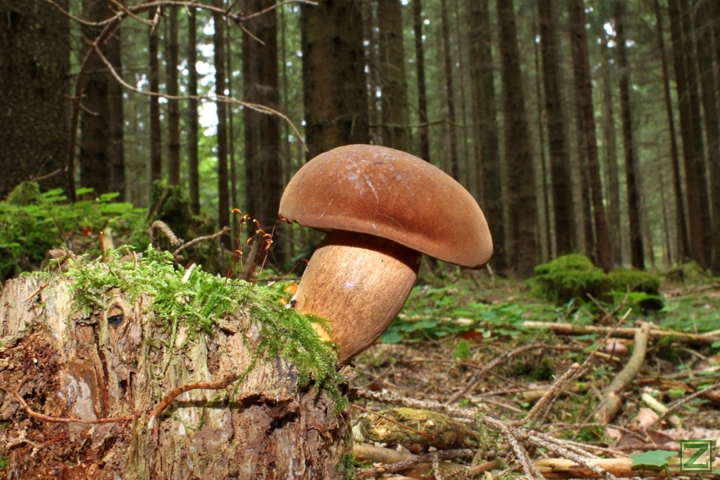 Předmět               Učivo  Poznámky              JČProcvičování psaní předpon a předložek. Zkouška.Slovesa – opakování kategorií – osoba, číslo, čas.).Slovesný způsob.Učebnice str. 10 – 16.Pracovní listy.Učebnice str. 25 – 28.     ČT SUDÝ TÝDENČeské země v 16. a 17. století.Mimočítanková četba. Čítanka od str. 26.        SL LICHÝ TÝDENPopis předmětu – koncept.Učebnice str. 17.      VLJan Amos Komenský – učitel národů. Projekt. Materiály žáků, učebnice, pracovní listy, obrázky.DomácíPříprava+informaceTrénuj doma vyjmenovaná slova – pracovní list si neseš domů.